Lesson 18:  Vectors and Translation MapsClasswork Opening ExerciseWrite each vector described below in component form and find its magnitude.  Draw an arrow originating from  to represent each vector’s magnitude and direction.Translate  units right and  units down.Translate  units left.Translate  units left and  units up. Translate  units right and  units up.Exercises 1–3 Write a translation map defined by each vector from the opening.Consider the vector , and its associated translation map: Suppose we apply the translation map  to each point on the circle .What is the radius and center of the original circle?Show that the image points satisfy the equation of another circle.What is center and radius of this image circle?Suppose we apply the translation map to each point on the line .What are the slope and -intercept of the original line?Show that the image points satisfy the equation of another line.What are the slope and -intercept of this image line? Example 1:  Vectors and Translation Maps in Translate by the vector by applying the translation map  to the following objects in .  A sketch of the original object and the vector is shown.  Sketch the image.The point 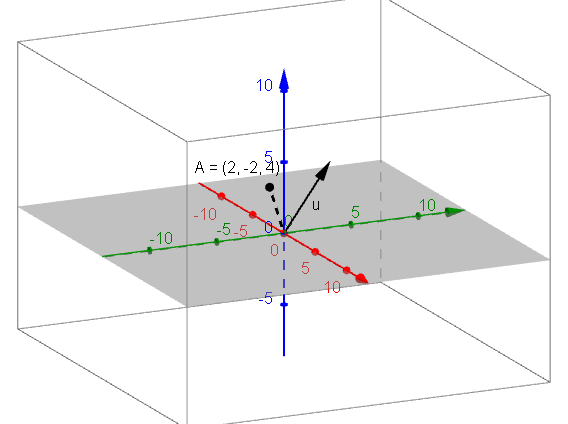 The plane 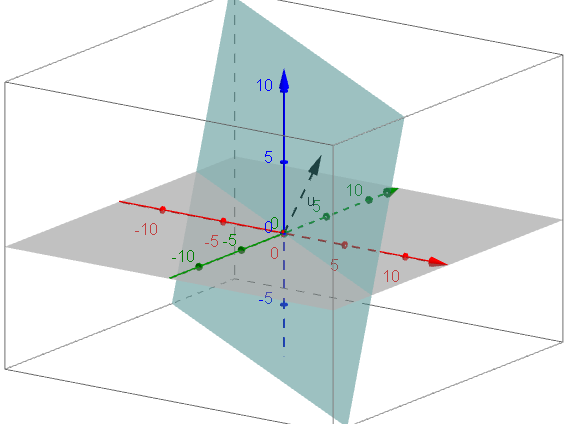 The sphere .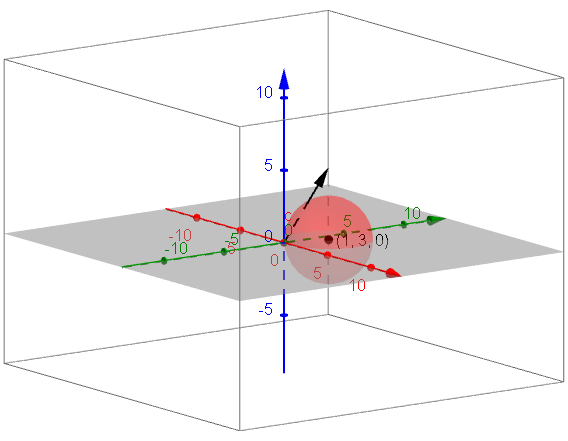 Exercise 4 Given the sphere .What are its center and radius?Write a vector and its associated translation map that would take this sphere to its image centered at the origin.Example 2:  What is the Magnitude of a Vector in ?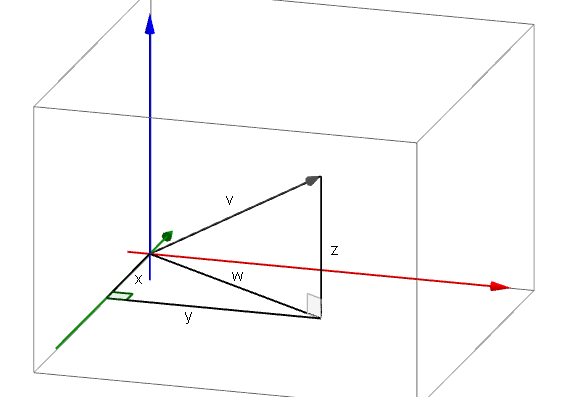 Find a general formula for . Solve this equation for  to find the magnitude of the vector.Exercises 5–8 Which vector has greater magnitude,  or ?  Show work to support your answer.Explain why vectors can have equal magnitude but not be the same vector.Vector arithmetic in  is analogous to vector arithmetic in .  Complete the graphic organizer to illustrate these ideas.Given  and .Calculate the following.Suppose the point  is translated by  and then by .  Determine a vector  that would return the point back to its original location .Problem Set Myishia says that when applying the translation map  to a set of points given by an equation relating  and , we should replace every  that is in the equation by , and  by .  For example, the equation of the parabola  would become . Is she correct? Explain your answer.    Given the vector find the image of the line  under the translation map  Graph the original line and its image, and explain the geometric effect of the map  on the line.Given the vector , find the image of the parabola  under the translation map Draw a graph of the original parabola and its image, and explain the geometric effect of the map  on the parabola.  Find the vertex and -intercepts of the graph of the image. Given the vector , find the image of the graph of   under the translation map   Draw the original graph and its image, and explain the geometric effect of the map  on the graph.  Find the -intercepts of the graph of the image. Given the vector , find the image of the graph of  under the translation map   Draw the original graph and its image, and explain the geometric effect of the map  on the graph.  Find the -intercepts of the graph of the image. Given the vector , find the image of the graph of   under the translation map  Draw the original graph and its image, and explain the geometric effect of the map  on the graph.  Find the -intercepts of the graph of the image. Given the vector , find the image of the graph of under the translation map Draw the original graph and its image, and explain the geometric effect of the map  on the graph.  Find the equations of the asymptotes of the graph of the image. Given the vector , find the image of the graph of  under the translation map Draw the original graph and its image, and explain the geometric effect of the map  on the graph.  Find the -intercepts of the graph of the image. Given the vector , find the image of the graph of under the translation map Draw the original graph and its image, and explain the geometric effect of the map  on the graph. Find the -intercepts of the graph of the image. Given the vector , find the image of the graph of, under the translation map  Draw the original graph and its image, and explain the geometric effect of the map  on the graph.  Find the -intercepts of the graph of the image. Given the vector , find the image of the graph of under the translation map   Draw the original graph and its image, and explain the geometric effect of the map  on the graph.  Find the new center, major and minor axis of the graph of the image. Given the vector , find the image of the given point  under the translation map .  Graph  and its image.  ,Given the vector , find the image of the given plane under the translation map .   Sketch the original vector and its image.  ..Given the vector , find the image of the given sphere under the translation map .   Sketch the original sphere and its image..     .Find a vector  and translation map  that will translate the line  to the line .  Sketch the original vector and its image.Find a vector  and translation map  that will translate the parabola  to the parabola Find a vector  and translation map  that will translate the circle with equation  to the circle with equationFind a vector  and translation map  that will translate the graph of  to the graph of 
.Find a vector  and translation map  that will translate the sphere  to the sphere Given vectors ,, and  , find the following.  .  and .Show that .Show that .Show that .. and  .Vectors in Vectors in Component FormColumn FormMagnitudeAdditionIf  and ,Then SubtractionIf  and ,Then Scalar MultiplicationIf   and is a real number